В соответствии с Федеральным законом от 06 октября 2003 № 131-ФЗ «Об общих принципах организации местного самоуправления в Российской Федерации», постановлением Кабинета Министров Чувашской Республики от 26 мая 2006 № 139 «Об утверждении правил охраны жизни людей на водных объектах в Чувашской Республике», с целью обеспечения безопасности людей на водных объектах, расположенных на территории Мариинско-Посадского муниципального округа, в летний купальный период 2024 года, администрация Мариинско-Посадского муниципального округа Чувашской Республики п о с т а н о в л я е т:1. Установить летний купальный период 2024 года на территории Мариинско-Посадского муниципального округа с 01 июня 2024г. по 31 августа 2024г.2. Запретить купание на водных объектах общего пользования, расположенных на территории Мариинско-Посадского муниципального округа, за исключением специально  оборудованных мест купания и отдыха людей у воды, а также пляжей и мест купания и отдыха организаций и учреждений, осуществляющих эксплуатацию пляжей в соответствии                с разделом 2 Правил охраны жизни людей на водных объектах, утвержденных постановлением Кабинета Министров Чувашской Республики от 26 мая 2006 № 139 «Об утверждении правил охраны жизни людей на водных объектах в Чувашской Республике».  3. Утвердить План мероприятий по обеспечению безопасности людей на водных объектах Мариинско-Посадского муниципального округа в 2024 году, согласно приложению к настоящему постановлению.4. Рекомендовать руководителям организаций и учреждений, имеющих пляжи и места для купания и отдыха, расположенных на территории Мариинско-Посадского муниципального округа, открытие купального сезона и использование пляжей (мест купания) по назначению производить в соответствии с разделом 2 Правил охраны жизни людей на водных объектах, утвержденных постановлением Кабинета Министров Чувашской Республики от 26 мая 2006 № 139 «Об утверждении правил охраны жизни людей на водных объектах в Чувашской Республике». 5. Начальникам территориальных отделов Управления по благоустройству и развитию территорий администрации Мариинско-Посадского муниципального округа: 5.1. Провести подготовительные работы по открытию и оборудованию специальных мест купания и отдыха людей у воды; 5.2. Обеспечить информирование населения о соблюдении правил поведения на воде;5.3. Установить запрещающие знаки в местах неорганизованного купания и продолжать работу в случае выявления новых объектов данной категории;5.4. Провести обследования специально оборудованных мест купания и отдыха людей у воды на территории муниципального округа с участием сотрудников казенного учреждения Чувашской Республики «Чувашская республиканская поисково-спасательная служба» Государственного комитета Чувашской Республики по делам гражданской обороны и чрезвычайным ситуациям (далее - КУ «Чувашская республиканская поисково-спасательная служба»);5.5. Во взаимодействии с КУ «Чувашская республиканская поисково-спасательная служба» провести профилактическую работу среди населения по правилам безопасности людей на водных объектах;5.6. Предусмотреть и обеспечить экстренное реагирование сил и средств к действиям по спасению граждан на водоемах.6. Рекомендовать отделу МВД России «Мариинско-Посадский», отделению НД и ПР по Мариинско-Посадскому муниципальному округу УНД и ПР Главного управления МЧС России по Чувашской Республике - Чувашии усилить контроль за безопасностью людей на водоемах, расположенных на территории Мариинско-Посадского муниципального округа. 7. Отделу цифрового развития и информационных технологий администрации Мариинско-Посадского муниципального округа организовать информирование населения об обеспечении безопасности людей на водных объектах на территории Мариинско-Посадского муниципального округа Чувашской Республики через средства массовой информации. 8.  Контроль за исполнением настоящего постановления возложить на сектор ГО и ЧС администрации Мариинско-Посадского муниципального округа Чувашской Республики.9. Настоящее постановление вступает в силу после его официального опубликования в периодическом печатном  издании "Посадский вестник" и подлежит размещению на официальном сайте Мариинско-Посадского муниципального округа в информационно-телекоммуникационной сети "Интернет".Глава Мариинско-Посадскогомуниципального округа							В.В. ПетровПриложение к постановлению администрации Мариинско-Посадского муниципального округа Чувашской Республикиот «19 » апреля  2024 г. № 1072ПЛАНмероприятий по обеспечению безопасности людей на водных объектах Мариинско-Посадского муниципального округаОб обеспечении безопасности людей на водных объектах Мариинско-Посадского муниципального округа Чувашской Республики в период купального сезона 2024 года№ ппПроводимые мероприятияСрокипроведенияИсполнитель1.Организация содержания специально оборудованных мест купания и отдыха людей у воды и пляжей в соответствии  с требованиями июнь - август 2024 г. Начальники территориальных отделов Управления по благоустройству и развитию территорий администрации Мариинско-Посадского муниципального округа, сектор ГО и ЧС администрации Мариинско-Посадского муниципального округа, руководители организаций и учреждений2.Доведение до сведения населения о сроках купального сезона, специально оборудованных местах купания и отдыха людей у воды и пляжах, на которых разрешено купание июнь 2024 г. Начальники территориальных отделов Управления по благоустройству и развитию территорий администрации Мариинско-Посадского муниципального округа, сектор ГО и ЧС администрации Мариинско-Посадского муниципального округа, Отдел цифрового развития и информационных технологий администрации Мариинско-Посадского муниципального округа3.Организация постоянного контроля за местами массового отдыха населения у водыИюнь - август 2024 г. ОМВД России «Мариинско-Посадский»,ОНД и ПР по Мариинско-Посадскому муниципальному округу4.Организация выступления в СМИ по разъяснению населению правил по поведению на воде и способу оказания первой медицинской помощиИюнь - август 2024 г. Начальники территориальных отделов Управления по благоустройству и развитию территорий администрации Мариинско-Посадского муниципального округа, сектор ГО и ЧС администрации Мариинско-Посадского муниципального округа 5.Подведение итогов работы по обеспечению безопасности людей на водных объектахОктябрь 2024 г. Глава Мариинско-Посадского муниципального округа - председатель КЧС и ОПБ 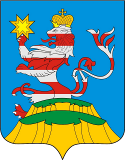 